Информационное письмоООО «Центр профессионального обучения» проведёт практический видеосеминар в записи «Проведение воспитательной работы и обеспечение мер безопасности в образовательной организации, направленных на противодействие формирования у обучающихся склонности к насилию, терроризму и массовым убийствам».Цель видеолекции: помочь выстроить и реализовать в образовательной организации ряд мер по предотвращению, выявлению и реагированию на случаи насилия и терроризма. Задачи мероприятия:Разобрать что следует подразумевать под насилием в образовательном учреждении. Определить проблемы насилия в образовательной среде.Выявить факторы, которые способствуют развитию насилия в образовательных организациях Научиться выделять наиболее типичные личностные особенности, характерные для обидчиков, пострадавших и свидетелей На примере случаев массового насилия в нашей стране рассмотреть портрет стрелков и их взаимоотношения с родными и одноклассниками.Составить комплекс мер по предотвращению, выявлению и реагированию на случаи насилия и оказание помощи.Эксперт: Чебан Ксения - психолог, консультант волонтёров общественной благотворительной организации Старшие Братья и Сёстры, консультант сообщества "Between mom's".В программе видеолекции:Процесс виктимизации в образовательной средеФизическое насилие, психологическое насилие, дискриминация, сексуальное насилие.Буллинг. Особенности буллинга. Прямой и непрямой буллинг.Пять наиболее важных факторов, которые способствуют развитию насилия в образовательных организациях Современные векторы повышения качества реализации образовательных программ.Личностные характеристики обидчика и пострадавшего.Оценка условий реализации образовательных программ. Кадровая политика руководителя как ключевое условие развития организации. Безопасность на территории.Поддержание позитивного климата в классе.Сообщение о случаях насилия.Выявление случаев насилия.Реагирование на случаи насилия.Помощь пострадавшему.Работа с обидчиком.Работа со свидетелем.Привлечение обучающихся к предотвращению и разрешению конфликтов.Привлечение родителей к предотвращению и разрешению конфликтов.Обучение учащихся.Стоимость участия: т.к. лекция находится в записи, вы её можете посмотреть в удобное для вас время. Участие платное, оплата составляет 3000 рублей, как юридическое лицо и 2000, как физическое. После оплаты мы​ направляем вам ссылку на участие по ней вы можете проходить неограниченное количество раз, она также доступна для скачивания, там находится видеозапись лекции на 2,5 часа, 2 теста от психолога (на выявление агрессии в группе учащихся и для родителей),​ форма заполнения происшествия и ​ в эту же стоимость входит электронный сертификат участника.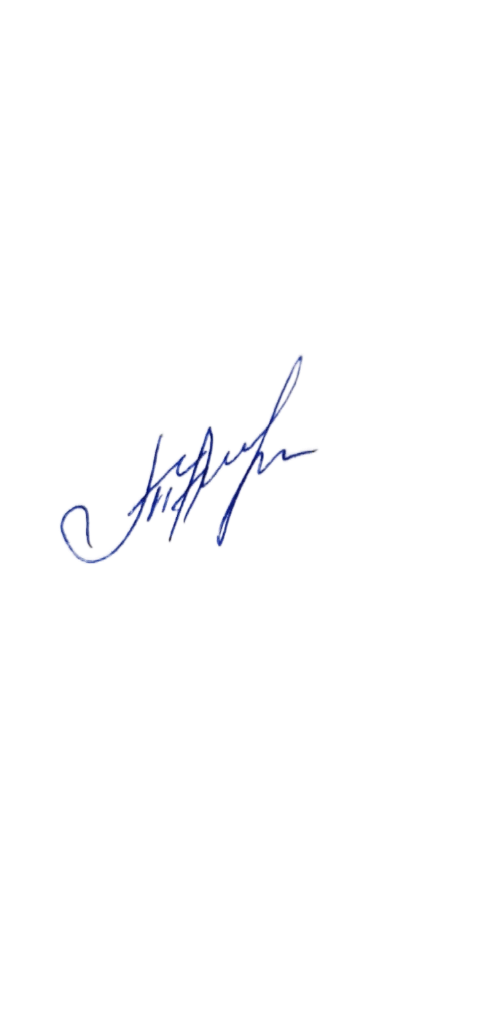 По вопросам участия и за дополнительной информацией обращаться к куратору проекта Ткачевой Александре Николаевне по телефону: моб. WhatsApp +7 904 688 41 54 и по электронной почте: Aleksandra_cpo@mail.ru  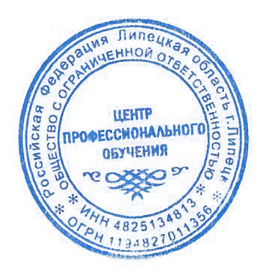 С уважением, 						      И.о. директора Ткачева А.Н.Исх. № 250825 августа 2023 г.О проведении практической видеолекции «Проведение воспитательной работы и обеспечение мер безопасности в образовательной организации, направленных на противодействие формирования у обучающихся склонности к насилию, терроризму и массовым убийствам».Руководителям общеобразовательных и средних профессиональных учреждений